Урок мужества, посвященный 30-летию вывода советских войск из Афганистана
в МКОУ «Мунинская СОШ им. М.Х. Ахмедудинова».           Пояснительная записка.15 февраля – особый день для тех, кто воевал в Афгане, кто отдал свои жизни, силы, мужество и отвагу, чтобы на Восточной стороне нашей страны воцарил мир. 30 лет прошло со дня окончания Афганской войны. Зажили раны, возмужали, стали мудрее солдаты и офицеры, вернувшиеся в свои семьи. Но только память о той далекой войне жива. И стереть события этой войны ни смогут ни годы, ни расстояния.   
Пожалуй, на земле никогда не наступит такое время, когда слово «солдат» станет ненужным и незнакомым. Войны на нашей планете не прекращаются с древних времен. А путь войны всегда страшен. Мы говорим о победе в Великой Отечественной войне, которая отгремела более 70 лет назад, вспоминаем те страшные дни, но, к сожалению, забываем о том, что была ещё одна война. Ушла в историю Афганская война. Никем и никому не объявленная, героическая и трагическая, она оказалась в 2 раза длиннее, чем Великая Отечественная война.
30 лет назад закончилась эта война. А 15 февраля стал днем - символом, днем Памяти. Каждый год в этот день собираются все бывшие афганцы и участники других горячих точек, ветераны, хотя слово бывшие здесь, наверное, не подходит. Потому что всё это время жива память, боль и горечь тех, кто там был, и тех, кто ждал здесь. Наши парни, прошедшие в Афганистане суровую школу, физически и нравственно закалились в походах и сражениях. На горных заставах, на блокпостах, в воздухе и на земле, выполняли свой воинский долг молодые солдаты, по сути, еще мальчишки. Они попадали в засады и заживо горели в БТРах. Это они глотали пыль дорог под перекрестным огнём пулемётов. Рискуя собственной жизнью, вытаскивали с поля боя раненых, это они, оставаясь один на один с врагами, прикрывали отход своих боевых товарищей. Нынешнее поколение не должно забывать афганских событий, мы должны помнить о тех, кто честно исполнил воинский долг, рисковал жизнью ради великой цели – мира на земле.
15 февраля исполнится 30 лет со дня вывода советских войск из АФГАНИСТАНА. Это и праздник, это и день скорби.         В связи с этим МКОУ «Мунинская СОШ им. М.Х. Ахмедудинова» следующие мероприятия:
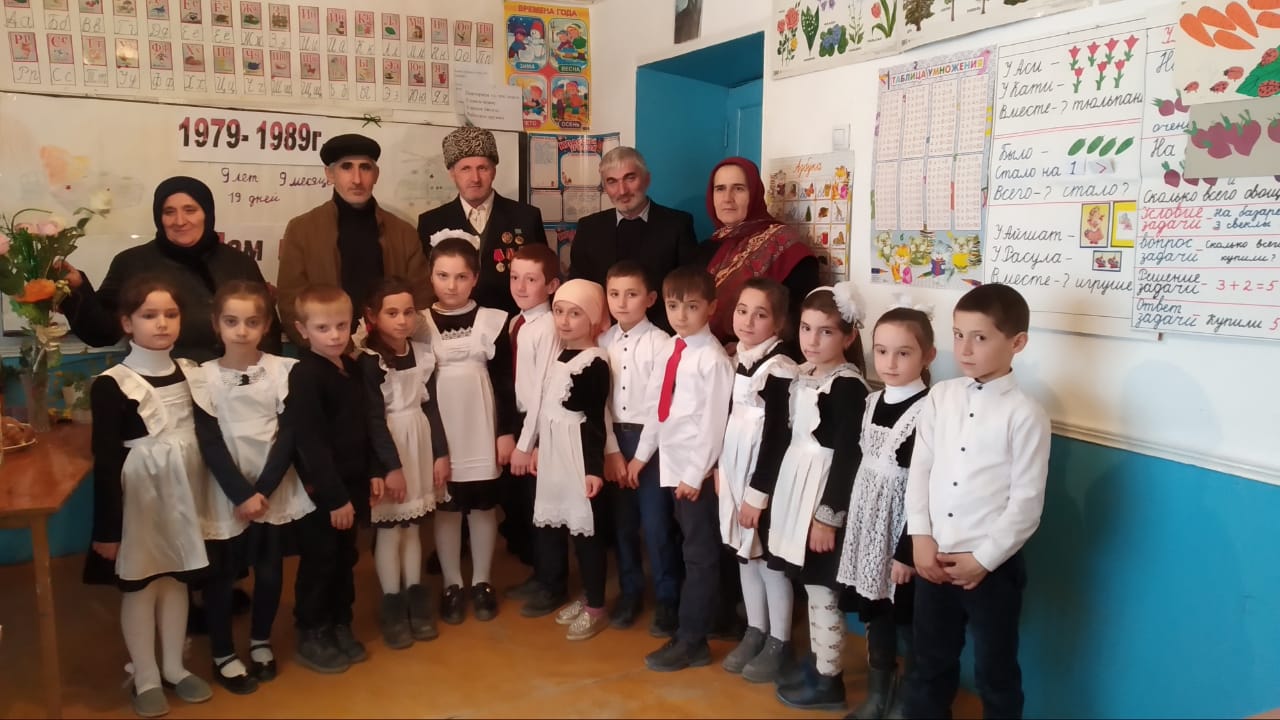 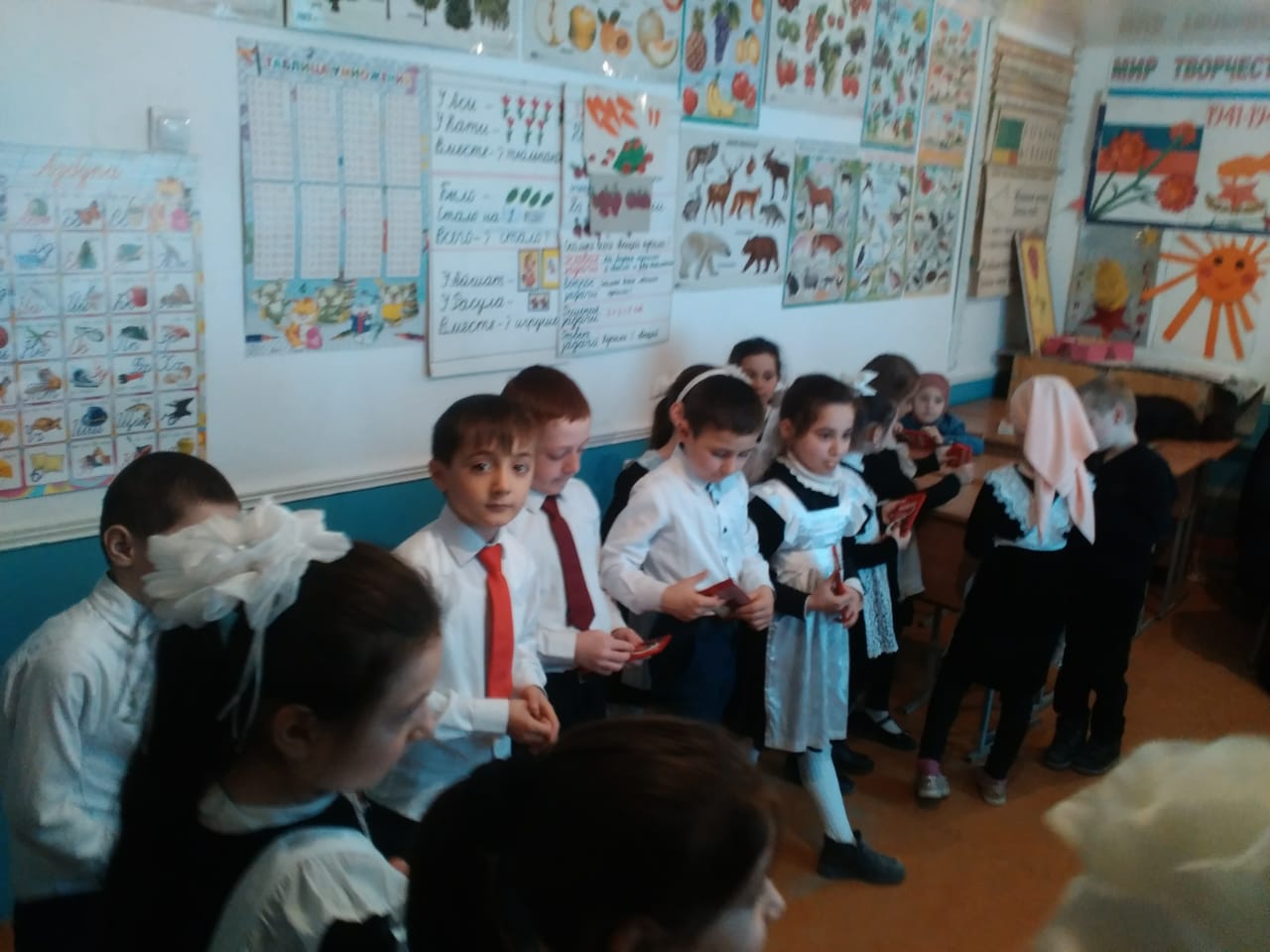 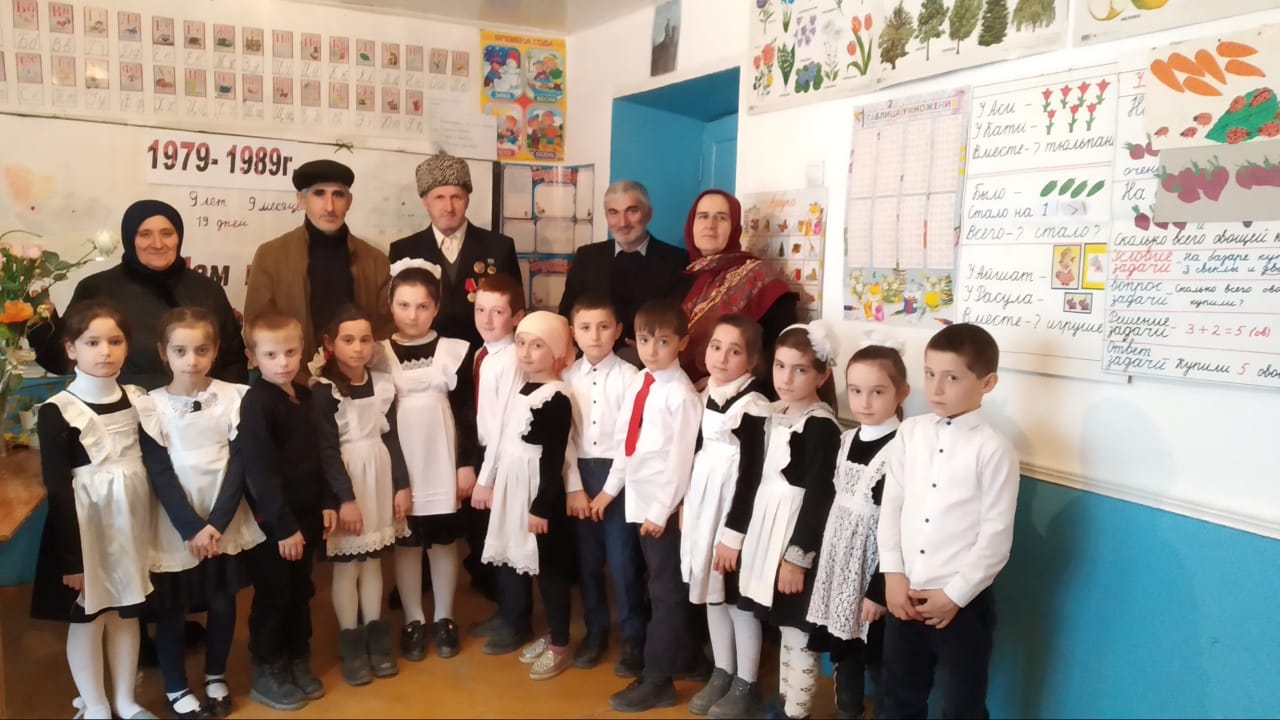 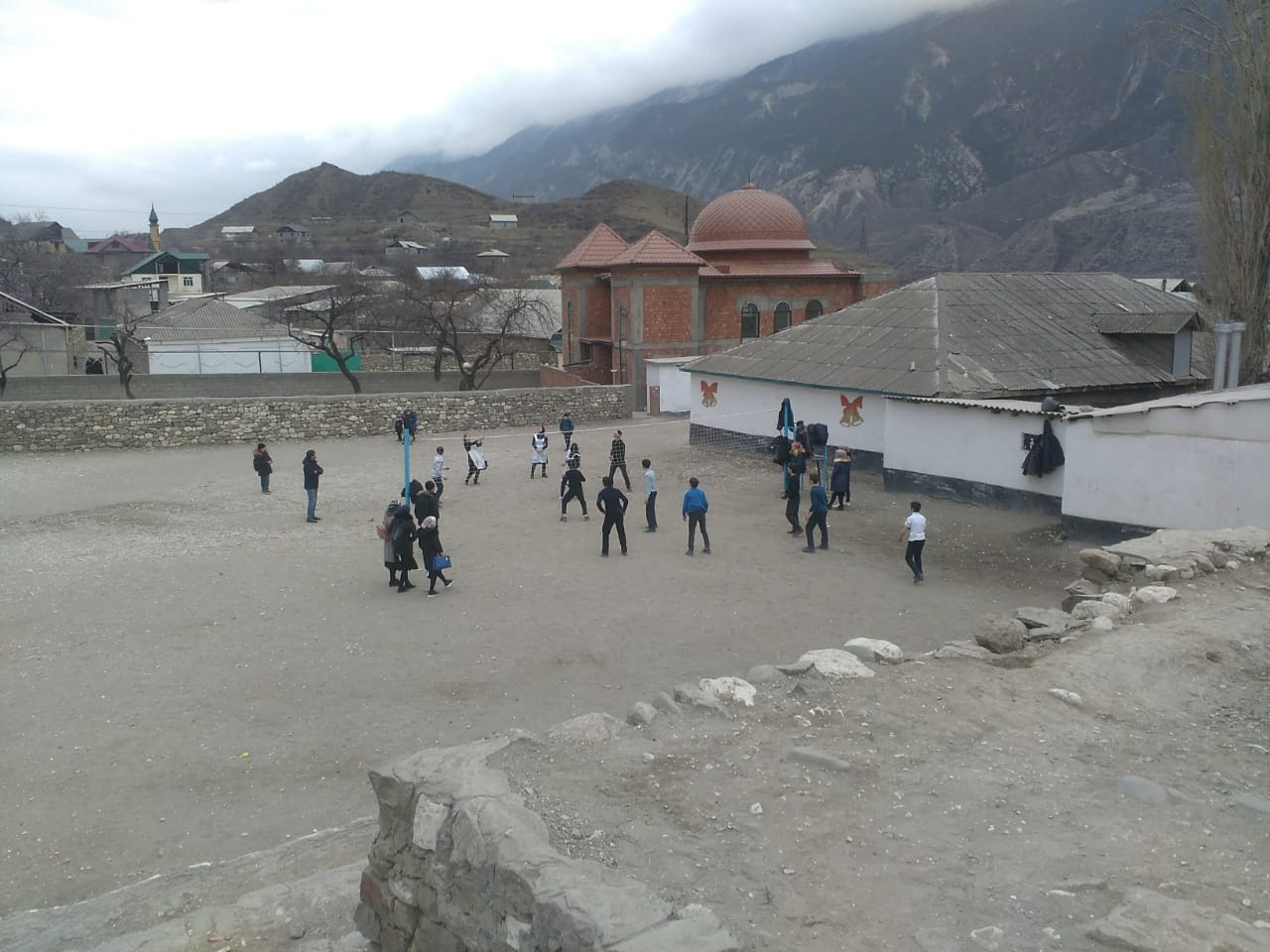 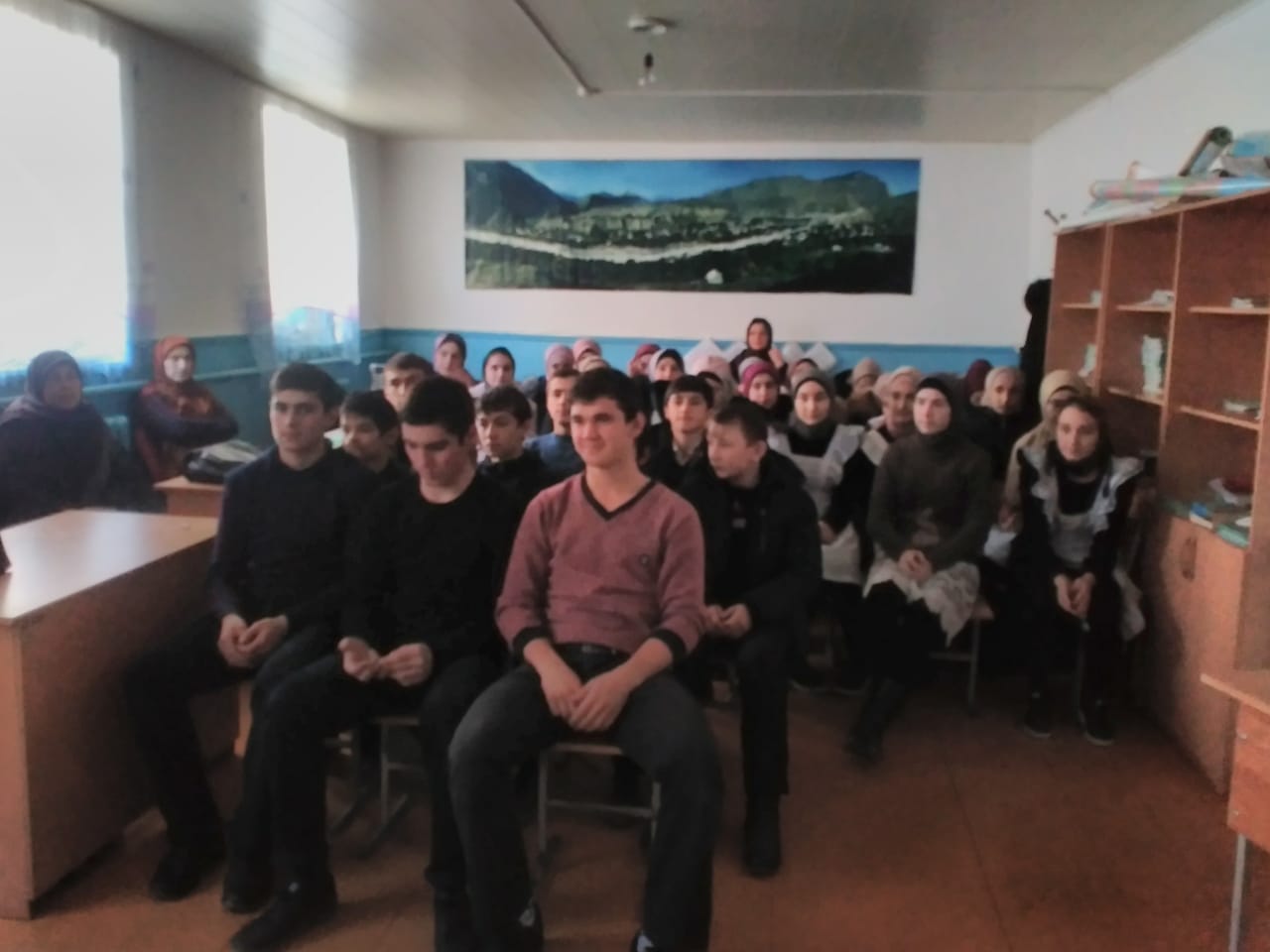 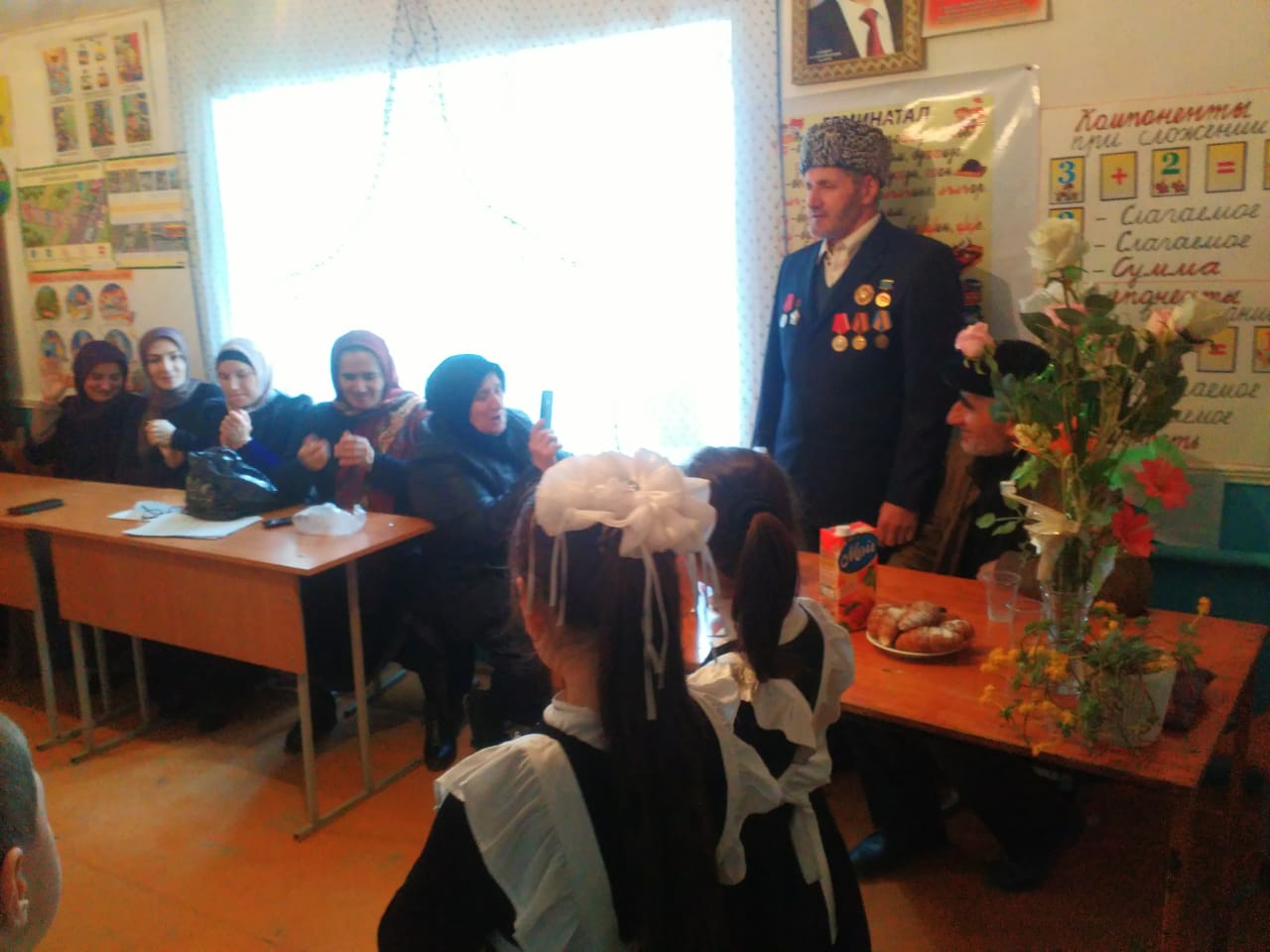 №СодержаниеСрокиОтветственные 1Провести кл. часы  во всех классах на тему: «Мы помним и гордимся».11 – 16.02.2019г.Кл. руководители 2Дискуссия на тему: «Живая память» (встреча с участниками Афганских событий).13.02.2019г.Саадулаев М.З.3Открытое мероприятие на тему: «Время, люди и события» (ветераны Венгрии, Чехословакии и Афганистана).14.02.2019г.Саадулаев М.З.4Первенство по футболу в 5 – 7 классах.13.02.2019г.Шахруев М.Ю.5Спартакиада по волейболу в 8 – 11 классах.16.02.2019г.Шахруев Р.М.6Конкурс песен на афганскую тематику.15.02.2019г.Магомедова П.Г.7Открытые классные часы на тему: «Мы против войны». 15.02.2019г.Магомедова П.М-н.8Оформление стенда об участниках Афганских событий. 15.02.2019г.Магомедова П.М-н.Муниципальный округ (район)(общее кол-во ОО)/ наименование республиканского образовательного учрежденияПриняли участиеПриняли участиеПриняли участиеПриглашенные (ФИО, должность)Муниципальный округ (район)(общее кол-во ОО)/ наименование республиканского образовательного учрежденияКоличествоООКоличествопедагоговКоличествоучащихсяПриглашенные (ФИО, должность)МКОУ «Мунинская СОШ им. М.Х. Ахмедудинова»115260Ибрагимов А.А.- участник Афганских событий.
Магомедов Ш.М-н.- участник Афганских событий.